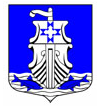 Совет депутатовмуниципального образования«Усть-Лужское сельское поселение»Кингисеппского муниципального районаЛенинградской области(четвертого созыва)                                                                  РЕШЕНИЕ                                                   от 14 октября 2019 года №15В соответствии с Федеральным законом №131-ФЗ от 06.10.2003г. «Об общих принципах организации местного самоуправления в Российской Федерации», Уставом муниципального образования «Усть-Лужское сельское поселение» Кингисеппского муниципального района Ленинградской области, на основании Регламента Совета депутатов муниципального образования «Усть-Лужское сельское поселение» Кингисеппского муниципального района Ленинградской области, Совет депутатов муниципального образования «Усть-Лужское сельское поселение» Кингисеппского муниципального района Ленинградской области РЕШИЛ:Утвердить Положение о постоянных комиссиях Совета депутатов муниципального образования «Усть-Лужское сельское поселение» Кингисеппского муниципального района Ленинградской области (Приложение).Решение Совета депутатов от 31.10.2014 года № 9 «О формировании постоянных депутатских комиссий Совета депутатов муниципального образования «Усть-Лужское сельское поселение» муниципального образования «Кингисеппский муниципальный район» Ленинградской области» признать утратившим силу.Настоящее решение подлежит опубликованию в средствах массовой информации и вступает в силу с момента опубликования. Контроль за исполнением настоящего решения возложить на постоянную комиссию по законодательству и международным отношениям.                                                                                     Глава муниципального образования«Усть-Лужское сельское поселение»				           	      П.И. КазарянПриложение к решению Совета депутатовМО «Усть-Лужское сельское поселение» Кингисеппского муниципального района Ленинградской области №15 от 14.10.2019 г.ПОЛОЖЕНИЕО ПОСТОЯННЫХ КОМИССИЯХ СОВЕТА ДЕПУТАТОВ МУНИЦИПАЛЬНОГО ОБРАЗОВАНИЯ «УСТЬ-ЛУЖСКОЕ СЕЛЬСКОЕ ПОСЕЛЕНИЕ» МУНИЦИПАЛЬНОГО ОБРАЗОВАНИЯ КИНГИСЕППСКИЙ МУНИЦИПАЛЬНЫЙ РАЙОН ЛЕНИНГРАДСКОЙ ОБЛАСТИОБЩИЕ ПОЛОЖЕНИЯНастоящее Положение определяет статус и порядок деятельности постоянных комиссий (далее - комиссии) Совета депутатов муниципального образования «Усть-Лужское сельское поселение» Кингисеппского муниципального района Ленинградской области (далее – Совет депутатов).Постоянная депутатская комиссия является постоянно действующим органом Совета депутатов, работает по его поручению, для предварительного рассмотрения и подготовки вопросов, относящихся к компетенции Совета депутатов, а также для содействия реализации прав представительного органа и контроля за их исполнением. Комиссия передает в Совет депутатов проекты правовых нормативных актов или предложения по усовершенствованию правового регулирования на территории муниципального образования «Усть-Лужское сельское поселение» Кингисеппского муниципального района Ленинградской области (далее – поселение) с обоснованием необходимости их принятия, характеристикой основных положений, целей, задач.В своей деятельности комиссия руководствуется Конституцией РФ, действующим законодательством РФ и Ленинградской области, Уставом поселения, Регламентом Совета депутатов, а также настоящим Положением.Деятельность комиссии основывается на принципах законности, гласности, коллегиальности и учета общего мнения.Комиссия Совета депутатов избирается на срок полномочий Совета депутатов.ОСНОВНЫЕ НАПРАВЛЕНИЯ ДЕЯТЕЛЬНОСТИ КОМИССИЙ          В Совете депутатов МО «Усть-Лужское сельское поселение» образованы постоянные депутатские комиссии:Комиссия по строительству, транспорту, связи и жилищно-коммунальной инфраструктуре. Данной комиссией осуществляется инициативная разработка проектов правовых нормативных актов, предварительное рассмотрение и подготовка заключений на внесенные в Совет депутатов нормативные акты по следующим направлениям:стратегия и программы развития промышленного производства и контроль за их исполнением;землепользование;содействие развитию малого бизнеса и предпринимательства;все вопросы, связанные с жилищно-коммунальными услугами, предоставляемых населению, организациям и предприятиям муниципального образования;жилищное строительство;транспортное обслуживание населения, обеспечение населения услугами связи;дорожное строительство, содержание дорог местного значения;обеспечение населения услугами торговли, общественного питания, бытового обслуживания;газификация;ритуальные услуги, содержание мест захоронения;организация благоустройства и озеленения территории поселения;организация сельскохозяйственного производства;вопросы контроля за выполнением собственных решений комиссий и Совета депутатов.экономическая и промышленная политика на территории муниципального образования.Комиссия по социальной политике и экологической безопасности. Данной комиссией осуществляется инициативная разработка проектов правовых нормативных актов, предварительное рассмотрение и подготовка заключений на внесенные в Совет депутатов нормативные акты по следующим направлениям:социальная поддержка, занятость населения;культура;санитарно-противоэпидемиологическое благополучие населения;физическая культура и спорт; молодежная политика;защита семьи, материнства, отцовства и детства;охрана окружающей среды и обеспечение экологической безопасности;охрана памятников истории, культуры, особо охраняемых природных территорий;библиотечное дело, самодеятельное художественное творчество, зрелищные мероприятия, досуг населения;работа с общественными организациями и объединениями социальной направленности;муниципальные социальные программы и анализ их исполнения (эффективности);социально-экономическое развитие муниципального образования и контроль за расходованием средств, направленных на финансирование социальных программ;контроль за соблюдением прав человека, законности, правопорядка, религиозных, национальных отношений и других вопросов социальной политики;разработка и внесение на рассмотрение Совету депутатов положений о почетных грамотах, премиях;подготовка, рассмотрение, внесение на рассмотрение Совета депутатов нормативных документов, регламентирующих социальную и экологическую жизнь поселения, а также контроль за их исполнением.вопросы контроля за выполнением собственных решений комиссий и Совета депутатов.Комиссия по бюджету, налогам, экономике, инвестициям и муниципальной собственности. 	Основными направлениями данной комиссии является предварительное рассмотрение проектов нормативных правовых актов, подготовка заключений на внесенные в Совет депутатов нормативные правовые акты по следующим направлениям:управление и распоряжение муниципальной собственностью;планы и программы социально-экономического развития муниципального образования;формирование местного бюджета, изменения и дополнения к нему и целевых бюджетных фондов;контроль за исполнением местного бюджета и целевых бюджетных фондов;экономические целевые программы развития муниципального образования;бюджетная обеспеченность программ и контроль за исполнением (финансовой обеспеченностью);образование бюджетных и внебюджетных фондов муниципального образования, утверждение отчетов об исполнении этих фондов;рассмотрение основ налоговой политики в части введения и отмены местных налогов и сборов, предоставления льгот по их уплате, внесения изменений в порядок их уплаты;субвенции, субсидии и дотации местного бюджета;рассматривает вопрос о целесообразности предоставления гарантии администрацией для получения финансовых кредитов;вопросы контроля за выполнением собственных решений комиссий и Совета депутатов.Комиссия по законодательству и международным отношениям.Данной комиссией осуществляется инициативная разработка проектов правовых нормативных актов, предварительное рассмотрение и подготовка заключений на внесенные в Совет депутатов нормативные акты по следующим направлениям:принятие и внесение изменений в Регламент работы Совет депутатов, принятие положений, связанных с работой Совета депутатов;вопросы организации деятельности Совета депутатов;регистрация депутатских фракций;вопросы депутатской этики;внесение поправок и дополнений в действующие нормативные акты, принятые Советом депутатов в связи с изменением законов РФ, Ленинградской области;принятие изменений и дополнений к Уставу муниципального образования, контроль за его соблюдением;рассмотрение обращения граждан по вопросам самоуправления, административно-территориального устройства;соблюдение действующего законодательства РФ, Ленинградской области, нормативных актов органов местного самоуправления;обсуждение и решение вопросов о процедуре отзыва главы поселения, депутата Совета депутатов;назначение местного референдума, общих собраний (сходов), конференций, депутатских слушаний, проведение опросов граждан;вопросы деятельности Совета депутатов в сфере противодействия коррупции;организация деятельности работы комиссии Совета депутатов по контролю за достоверностью сведений о доходах, об имуществе и обязательствах имущественного характера, представляемых депутатами;вопросы контроля за выполнением собственных решений комиссий и Совета депутатов.ОСНОВНЫЕ ПРИНЦИПЫ ДЕЯТЕЛЬНОСТИ И ПОРЯДОК ОБРАЗОВАНИЯПОСТОЯННЫХ КОМИССИЙДеятельность комиссий основана на коллективном, свободном и открытом обсуждении и решении вопросов, гласности их работы, принятии решений большинством и соблюдении прав меньшинства.Состав комиссий утверждаются решением Совета.Председатель комиссии утверждается и освобождается от должности решением Совета депутатов.Комиссии вправе вносить на рассмотрение Совета депутатов предложения о переизбрании председателей комиссий по инициативе не менее половины членов комиссии.Депутат может быть членом только нескольких постоянных комиссий. Комиссия должна состоять из председателя и не менее трех членов комиссии.Комиссии могут создавать в своей структуре рабочие группы с привлечением членов других комиссий, экспертов, специалистов администрации муниципального образования «Усть-Лужское сельское поселение» Кингисеппского муниципального района Ленинградской области (далее – администрация).ФУНКЦИИ КОМИССИИВ соответствии с возложенными на нее задачами комиссия осуществляет:организацию работы в Совете депутатов по своим направлениям деятельности;предварительное обсуждение проектов, документов, внесенных на рассмотрение Совета депутатов, подготовку заключений по ним, рассмотрение и внесение поправок к проектам документов, принятых за основу;инициативную разработку проектов документов и предложений, внесение подготовленных документов на рассмотрение Совета депутатов;взаимодействие с председателем Совета депутатов, заместителем председателя Совета депутатов, администрацией поселения при подготовке решений Совета депутатов, относящихся к ведению комиссии;выступление своих представителей в качестве докладчиков, содокладчиков, экспертов на заседания Совета депутатов, внесение согласованных комиссией поправок, распространение подготовленных заключений и других материалов;подготовку предложений и осуществление по поручению Совета депутатов контрольных функций за деятельностью администрации, в том числе по выполнению ими принятых Советом депутатов решений;сбор и анализ информации по местным проблемам, находящимся в ведении комиссии;планирование деятельности комиссии;документирование деятельности комиссии, представление материалов о работе комиссии депутатам Совета депутатов;обсуждение кандидатур должностных лиц, представляемых Советом депутатов для согласования.ПРАВА КОМИССИИДля осуществления указанных функций в соответствии с настоящим Положением комиссия имеет право:вносить на рассмотрение Совета депутатов вопросы, относящиеся к ее ведению и компетенции;определять своих докладчиков на заседаниях Совета депутатов по вопросам, внесенным ею на рассмотрение в Совет депутатов;запрашивать и получать в установленном порядке от федеральных, краевых и местных органов власти, управлений, предприятий, учреждений и организаций необходимые документы и иные данные, необходимые для работы комиссии, в пределах, установленных законодательством;заслушивать на своих заседаниях доклады представителей администрации поселения об исполнении решений Совета депутатов, контроль за исполнением которых поручен соответствующей комиссии. По предварительному уведомлению представители администрации должны присутствовать на заседаниях комиссии и давать разъяснения по рассматриваемым вопросам.выносить на Совет депутатов предложения о передаче проектов решений Совета депутатов по наиболее важным вопросам для обсуждения населением муниципального образования.Извещение о вызове на комиссию представителям администрации направляется не позднее чем за 3 дня до рассмотрения вопроса.ПРАВА И ОБЯЗАННОСТИ ЧЛЕНОВ КОМИССИИПредседатель комиссии:организует работу комиссии, в том числе содействует правовому и материально-техническому обеспечению ее деятельности;представляет свою комиссию внутри Совета депутатов и вне ее;планирует работу комиссии;контролирует выполнение планов работы комиссии;информирует членов комиссии о результатах рассмотрения рекомендаций комиссии и о принятых по ним мерах;ведет заседания комиссии;организует контроль за исполнением решений Совета депутатов по вопросам, входящим в компетенцию комиссии;координирует работу комиссии с деятельностью других комиссий Совета депутатов при совместном рассмотрении вопросов;дает поручения членам комиссии в пределах своих полномочий, с учетом желания, компетенции и загрузки конкретных депутатов;отчитывается о работе комиссии на ее заседаниях и о работе комиссии в целом – на заседаниях Совета депутатов;подписывает протоколы заседаний комиссии.Члены комиссии имеют право:решающего голоса по всем вопросам, рассматриваемым комиссией;вносить любые вопросы и предложения на рассмотрение комиссии, участвовать в подготовке, обсуждении и принятии по ним решений;вносить предложения о заслушивании на заседании комиссии отчета или информации органа, либо должностного лица местного самоуправления о ходе реализации решений Совета депутатов;представлять Совету депутатов свое особое мнение в случае несогласия с принятым комиссией решением;член комиссии, предложения которого не получили поддержки, может вынести их в письменной или устной форме при обсуждении данного вопроса Советом депутатов.выйти из состава комиссии и войти в состав другой комиссии можно по письменному заявлению на имя председателя Совета депутатов;по поручению комиссии вправе изучать на месте вопросы, относящиеся к компетенции комиссии, обобщать предложения государственных и общественных органов и организаций, а также граждан, сообщать свои выводы и предложения в комиссию.По запросу члену комиссии представляются необходимые документы и другие материалы должностными лицами органов местного самоуправления, предприятий, учреждений и организаций по вопросам, вынесенным на рассмотрение комиссии.Члены комиссии обязаны:участвовать в деятельности комиссии, не допускать пропусков ее заседаний без уважительной причины;выполнять поручения комиссии и ее председателя. По решению комиссии информировать о своей деятельности.РЕГЛАМЕНТ ПОСТОЯННЫХ ДЕПУТАТСКИХ КОМИССИЙЗаседание комиссии ведет ее председатель, а при его отсутствии – один из депутатов, член комиссии по поручению председателя комиссии.О невозможности прибыть на заседание комиссии депутат сообщает председателю комиссии не менее чем за сутки до дня заседания.Заседание комиссии правомочно, если на нем присутствует не менее половины состава комиссии.Решения комиссии принимаются открытым голосованием простым большинством голосов от присутствующих на заседании.Заседание комиссии по подготовке вопросов на очередное заседание Совета депутатов проводится не позднее чем за один день до заседания Совета депутатов.На каждом заседании комиссии ведется протокол, который подписывает председатель.Решения комиссии носят рекомендательный характер.Для решения вопросов, относящихся к компетенции двух или нескольких комиссий, могут проводиться совместные заседания.ОТЧЕТНОСТЬ КОМИССИИ ПЕРЕД СОВЕТОМ ДЕПУТАТОВКомиссия ответственна и подотчетна Совету депутатов.В конце календарного года комиссия представляет Совету депутатов отчет о своей деятельности.Отчет комиссии заслушивается на заседании Совета депутатов по его решению.Совет депутатов может в любое время заслушать отчет о текущей деятельности комиссии. Сроки рассмотрения такого отчета определяются решением Совета депутатов.ОБЕСПЕЧЕНИЕ ДЕЯТЕЛЬНОСТИ ПОСТОЯННЫХ КОМИССИЙВсе комиссии имеют равные права на обеспечение информацией, поступающей в Совет депутатов.Для работы комиссии (комиссий) на период проведения заседания предоставляется отдельное помещение.Комиссии обязаны заблаговременно представлять в Совет депутатов информацию о планах своей работы и проводимых мероприятиях.Об утверждении Положения о постоянных комиссиях Совета депутатов муниципального образования «Усть-Лужское сельское поселение» Кингисеппского муниципального района Ленинградской области и в новой редакции